Name of Journal: World Journal of Gastrointestinal Pharmacology and TherapeuticsESPS Manuscript NO: 23319Manuscript Type: MinireviewsEosinophilic esophagitis in adults: An updateAhmed M. Eosinophilic esophagitis in adultsMonjur AhmedMonjur Ahmed, Division of Gastroenterolgy and Hepatology, Department of Internal Medicine, Thomas Jefferson University, Philadelphia, PA 19107, United StatesAuthor contributions: Ahmed M solely contributed to this work.Conflict-of-interest statement: None to declare.Open-Access: This article is an open-access article which was selected by an in-house editor and fully peer-reviewed by external reviewers. It is distributed in accordance with the Creative Commons Attribution Non Commercial (CC BY-NC 4.0) license, which permits others to distribute, remix, adapt, build upon this work non-commercially, and license their derivative works on different terms, provided the original work is properly cited and the use is non-commercial. See: http://creativecommons.org/licenses/by-nc/4.0/Correspondence to: Monjur Ahmed, MD, FRCP, Division of Gastroenterology and Hepatology, Department of Internal Medicine, Thomas Jefferson University, 132 South 10th Street, Suite 480, Main Building, Philadelphia, PA 19107, United States. monjur.ahmed@jefferson.eduTelephone: +1-215-9521493 Fax: +1-215-7551850Received: November 9, 2015Peer-review started: November 9, 2015First decision: December 18, 2015Revised: January 10, 2016Accepted: March 14, 2016Article in press:Published online:AbstractEosinophilic esophagitis is a worldwide chronic allergic disease of the esophagus. In the last decade, there is an epidemic of this entity in the western world. Mostly seen in children and young adults, patients present with dysphagia or food impaction in the emergency room. Characteristic endoscopic findings, esophageal eosinophilia and non-responsiveness to proton pump inhibitors help make the diagnosis. Avoidance of food allergens, administration of steroidal anti-inflammatory medications and dilation of the esophagus are the mainstays of treatment. Investigations are ongoing for mucosal healing and optimum maintenance treatment.Key words: Eosinophilic esophagitis; Dysphagia; Food bolus impaction; Esophageal eosinophilia; Esophageal stricture© The Author(s) 2016. Published by Baishideng Publishing Group Inc. All rights reserved.Core tip: While eosinophilic esophagitis is an important differential diagnosis in the field of dysphagia and acute food bolus impaction, the understanding and management of this disease is still in its infancy. It is now considered as the second most common cause of chronic esophagitis. This article focuses on the diagnostic criteria, epidemiology, pathogenesis, pathology, clinical presentation, investigations including endoscopic reference score, current treatment options and future potential agents.Ahmed M. Eosinophilic esophagitis in adults: An update. World J Gastrointest Pharmacol Therap 2016; In pressINTRODUCTIONEosinophilic esophagitis (EoE) also known as “asthma of the esophagus” is a chronic immune/antigen mediated disorder of the esophagus affecting both children and adults. It is a clinicopathologic disease characterized clinically by dysphagia and pathologically by esophageal eosinophilia. Diagnosis is made by 3 criteria: (1) symptoms of esophageal dysfunction; (2) presence of ≥ 15 eosinophils/high power field in at least 1 esophageal biopsy with few exceptions; and (3) eosinophilia limited to the esophagus, with exclusion of other possible causes of esophageal eosinophilia, including PPI- responsive esophageal eosinophilia[1]. EPIDEMIOLOGYThe disease is more common in Caucasian population with a male to female ratio of 3: 1[2]. Eosinophilic esophagitis has also been seen in African Americans, Asians and Hispanic population. The disease is increasingly being recognized over the last few decades. The prevalence of EoE is currently as high as 50 patients per 100000 population in the United States and Europe[2]. The disease can affect both children and adults. In adults, it mostly affects middle aged men between the age of 30 and 50. Most of the patients with eosinophilic esophagitis have personal history of allergic disorders like bronchial asthma, allergic rhinitis, allergic conjunctivitis or food allergy. PATHOGENESISExposure of the esophagus to food and aeroallergens in genetically predisposed individuals may initiate the process of eosinophilic esophagitis although the exact mechanism is currently unknown[3].  Foods most commonly implicated in EoE are i milk, egg, wheat, soy, peanuts, beans, rye and beef. Genome-wide association analysis (GWAS) suggested that CAPN14 at 2p23 locus is upregulated after epithelial exposure to IL-13[4]. Recently, epithelial-derived cytokine thymic stromal lymphopoietin (TSLP) gene at 5q22 locus has been identified as a candidate gene in a multicenter GWAS. There is an increased expression of TSLP in patients with EoE. TSLP activates dendritic cells (antigen presenting cells). Food allergen is initially recognized by antigen presenting cells which differentiate CD4 cells into TH1 cells and TH2 cells. TH1 cells secrete interferon-γand transforming growth factor -β. TH2 cells secrete IL-4, IL-5 and IL-13. There is also single nucleotide polymorphism (SNP) in this TSLP receptor gene in male patients with EoE. This gene is found on the pseudoautosomal region on Xp22.3 and Yp11.3. This finding may explain increased prevalence of EoE in male patients. There is also a suggestion of second hit for the development of EoE. Toll-like receptor – 3 (TLR-3) can recognize double-stranded RNA (found in some viruses) and can induce TSLP[5]. IL-5 is responsible for eosinophilic infiltration, growth and survival. Eosinophils secrete various inflammatory cytokines and chemokines including macrophage migration inhibitory factor, tumor necrosis factor, granulocyte-monocyte colony stimulating factors (GMCSF) and toxic granules[6]. Transforming growth factor β1 is a profibrotic molecule and helps in remodeling of the esophagus in EoE. This may explain esophageal luminal narrowing, stricture formation and dysmotility. Eotaxin-3 is a strong chemotactic agent for esophageal eosinophilia. A single-nucleotide polymorphism in the human eotaxin-3 gene was associated with disease susceptibility. IL-4 and IL-13 secreted by TH2 can stimulate eotaxin-3. In telomerase-immortalized esophageal squamous cells of EoE patients, IL-4 stimulated eotaxin-3 secretion was blocked by proton pump inhibitors (PPI) - omeprazole and lansoprazole[7]. The may explain PPI responsiveness of esophageal eosinophilia. Twin and family studies suggest that there is not only increased prevalence of EoE in male sex but also in monozygotic twins and other family member[8]. PATHOLOGYThe major features include infiltration of numerous eosinophils (usually > 15 per high power field) into the squamous epithelium, layering of eosinophils on the surface layer and eosinophilic microabscess formation (clusters of ≥ 4 eosinophils). Often necrotic squamous cells are also seen on the surface layer[9]. Minor features include chronic inflammatory infiltrate into the lamina propria with fibrosis of the lamina propria[10], hyperplasia of muscular layers and basal epithelial cells with lengthening of lamina propria papillae, and intercellular edema. One study showed plenty of IgG4-containing plasma cells in the lamina propria[11]. The pathological changes are patchy in distribution, and generally affect the whole length of the esophagus. None of the histologic findings is specific for eosinophilic esophagitis. Esophageal eosinophilia can be found in a variety of disorders including gastroesophageal reflux disease (GERD), proton pump responsive esophageal eosinophilia (PPI-REE), eosinophilic gastroenteritis, hypereosinophilic syndrome, Crohn’s disease, connective tissue diseases, drug hypersensitivity, parasitic and fungal infections and achalasia. In clinical practice, the real challenge comes to differentiate EoE from GERD and PPI-REE[12]. Eosinophilic degranulation is seen more profoundly in EoE than in GERD biopsy specimen[13]. In EoE, the eosinophilic inflammation extends beyond mucosa into the submucosa and muscularis propria. CLINICAL FEATUREThe major symptoms of eosinophilic esophagitis are solid food dysphagia and esophageal food impaction requiring endoscopic removal of food bolus as an emergency case[14]. In one study, EoE was found in 9% of all cases of esophageal food impaction[15]. Commonly, the diagnosis is suspected after a first episode of esophageal food impaction and biopsy showing esophageal eosinophilia. Less commonly, patients present with heartburn and chest pain mimicking gastroesophageal reflux disease. One study found that gender was an important factor in the initial clinical presentation of eosinophilic esophagitis. Men presented with dysphagia and esophageal food impaction more commonly than women. Women presented with heartburn and chest pain more commonly than men[16]. Diffuse narrowing of the esophageal lumen has been seen in clinical practice as a result of chronic inflammation and fibrosis. Esophageal mucosa is friable and esophageal perforation has been reported during endoscopic esophageal foreign body removal and during esophageal stricture dilation[17]. As aeroallergens play an important role in the pathogenesis, eosinophilic esophagitis was diagnosed more frequently when the environmental pollen counts (grass, trees and weeds) are high; the highest percentage of EoE occurred in the Spring and the lowest percentage in the Winter[18]. Another study showed symptomatic esophageal eosinophilia was diagnosed more frequently in the December/January and May/June periods[19].INVESTIGATIONSLab testsThere is no single Lab test which can support the diagnosis of EoE. Mild peripheral eosinophilia may or may not be present. Peripheral eosinophilia, elevated serum eosinophil-derived neurotoxin and eotaxin-3 (CCL26) may have the potential to act as a biomarker for monitoring EoE[20].EndsocopyThe esophageal mucosa may look normal in 7% to 10% of cases of EoE[21]. A variety of non-specific features of inflammation can be seen in EoE during endoscopy. The five major endoscopic features of EoE as per EoE endoscopic reference score (EREFS) are edema, rings, exudates, furrows and strictures[22]. Edema is identified by loss of vascular markings and mucosal pallor. Transient concentric rings or trachealization may indicate esophageal longitudinal muscle contraction[23] and fixed rings may indicate fibrous stricture formation due to tissue remodeling. Exudates or white spots or white plaques may mimic candida esophagitis, histologically they are eosinophilic microabscesses (Figure 1). Furrows are vertical lines running parallel to the axis of the esophagus probably due to epithelial edema. Chronic eosinophilic esophagitis may lead to long segment or short segment stricture. Narrow-caliber esophagus due to luminal narrowing of most of the esophagus is infrequently seen in EoE. Crepe paper esophagus occurs due to esophageal mucosal fragility and is recognized by a mucosal tear that occurs during passage of a diagnostic endoscope but neither during endoscope withdrawal nor after esophageal dilation. Although more than one of the above endoscopic findings can be seen in the same patient, none of them is specific for EoE. Recently, esophageal “pull” sign (substantial resistance and mucosal tenting during pulling of the biopsy forcep) was found to be highly specific and responsive to successful therapy in EoE patients[24] (Figure 2).Current recommendation is to take at least 2 to 4 biopsies both proximal and distal halves of esophagus (5 cm above GE junction) and also to take targeted biopsies from abnormal mucosa, i.e., exudates, rings, edema, furrows and strictures. Gastric and duodenal biopsies should also be taken to evaluate eosinophilic gastroenteritis.BARIUM SWALLOWImaging studies are generally not done to diagnose EoE. Barium swallow may show normal esophagus. Sometimes featureless narrow-caliber esophagus, ringed esophagus, and isolated esophageal stricture are seen in EoE. But none is pathognomonic of EoE.ESOPHAGEAL MANOMETRYGenerally normal peristalsis is seen in EoE. Prolonged esophageal manometry and pH-metry (PEMP) showed ineffective esophageal peristalsis in children with EoE[25]. Twenty-four hours pH study would be normal in E0E unless there is coexistent GERD.ECHOENDOSCOPYEchoendoscopy may show hypoechogenesity and thickening of all the layers of the esophageal wall due to inflammation and edema[26].MANAGEMENTFirm diagnosis of EoE is essential before offering any treatment. The three most common differential diagnoses of esophageal eosinophilia include EoE, PPI-REE and GERD. EoE and PPI-REE can be indistinguishable clinically, endoscopically and pathologically. So repeat endoscopy with biopsy after an eight weeks trial of twice daily PPI is essential to differentiate EoE from PPI-REE. Esophageal eosinophilia will persist in EoE. In suspected cases, 24 hour pH study should be done to exclude GERD. In EoE, tissue eosinophilia is restricted to the esophagus in contrast to eosinophilic gastroenteritis.Currently, drugs, diet and dilation are the three main modalities of treatment of EoE. DRUGSTopical corticosteroids Have become the first line medications for the treatment of EoE[27]. Fluticasone metered dose inhaler 880 microgram puffed directly into the mouth without breathing and then dry swallowed twice a day for 6 weeks has been found to be effective in reducing symptoms and esophageal eosinophilia[28]. Patients are advised not to take any food or drink or rinse their mouth for half an hour to prevent the medication from washing off the esophageal mucosa. The maximal anti-inflammatory effect is found in proximal esophagus. Oral viscous budesonide (OVB) 1 mg twice a day also decreases dysphagia and esophageal eosinophilia. OVB is easy to swallow, more mucoadherent and is made by mixing aqueous solution of budesonide (1 mg/2 mL) with the sugar substitute sucralose (5 gm), chocolate syrup or honey[29]. Both forms of topical corticosteroids are more effective in histologic improvement than symptomatic improvement. Only 1% of the topical steroid is absorbed, so systemic side effects are extremely rare although oral and esophageal candidiasis can occur in up to one third of the time and herpes simplex esophagitis have been reported rarely. Topical steroid is generally given for 8 wk. If that fails, prolonged or higher doses of topical steroids or systemic steroids or dietary treatment or esophageal dilation should be tried to get symptomatic improvement. SYSTEMIC STEROIDSOral methylprednisolone induced marked clinical and histological improvement in pediatric EoE patients[30]. Because of systemic side effects, this therapy is reserved when other therapeutic interventions fail. Steroids work by reducing the synthesis of eotaxin-3, IL-5 and GMCSF, and inducing the apoptosis of eosinophils. But recurrence of the EoE occurs after withdrawal of the steroids.IMMUNOMODULATORSAzathiopurine and 6-mercaptopurine induced and maintained clinical and histological remission in steroid dependent EoE patients in a case series[31]. They are not currently recommended for routine clinical use in EoE.MAST CELL STABILIZERS In a small case series, Cromolyn sodium failed to show any clinical or histologic improvement in EoE patients[32]. LEUKOTRIENE INHIBITORSMontelukast is an eosinophil stabilizing agent. It improved clinical symptoms in EoE but there was no histological improvement[33].IL-5 ANTIBODYAnti-interleukin-5 antibody has been studied in both pediatric and adult patients with EoE. Mepolizumab significantly reduced esophageal eosinophilia but there was minimum symptomatic improvement[34]. Reslizumab also improved esophageal eosinophilia in EoE but there was no difference in clinical improvement in comparison to placebo[35].IL-13 ANTIBODYAnti-interleukin-13 monoclonal antibody QAX576 was studied in a small number of patients with EoE. There was a significant and sustained decrease of intraepithelial esophageal eosinophil count and a tendency towards clinical improvement[36].DIETDietary therapy is very effective in the management of EoE. It can be used as an initial therapy or when other modalities of treatments fail. Dietary therapy depends on the resources available and can be expensive. As the dietary food allergen is removed, dietary therapy is very effective in inducing and maintaining clinocopathological remission. The three ways of dietary modification include: (1) elemental diet: amino acid based formula to remove food allergens. This therapy when given for a minimum of 6 weeks did both symptomatic and histologic improvement (95-98%) in EoE patients (37). But the amino acid formula is expensive and unpalatable and affects patients’ quality of life; and (2) six -food group elimination diet (SFGED): The most common food allergens in EoE include milk, egg, wheat, soy, peanuts/ tree nuts and sea food (fish/shellfish). Significant clinical and histological (74%) improvement occurred in EoE patients (children) when they were on this SFGED[38]. Another study showed four-food group elimination diet (FFGED) which includes milk, egg, wheat and legumes, when given for 6 wk, clinicopathological remission occurred in 54% of adult EoE patient[39]. Targeted or tailored elimination diet: This therapy is guided by detection of food allergens by skin prick/patch tests and blood tests. These tests can be not only time consuming but also can give false positive and false negative results. This therapy is offered as per the preference of the patient. 68% of EoE patients had symptomatic improvement on targeted therapy[40].A dietitian interested in food allergies and EoE should be consulted. An Allergist should also be involved to find out the allergens triggering EoE. Food challenge by introducing one food or food group every 4 to 6 wk should be offered. If the patient is allergic to food, there will be recurrence of symptoms and esophageal eosinophilia[41]. ENDOSCOPIC TREATMENT Esophageal dilation has definitive role in the management of EoE. It is indicated if the patients do not respond to pharmacological or dietary therapy. It is also very effective in symptomatic esophageal stricture (esophageal diameter < 10 mm), long segment narrowing and narrow caliber esophagus. This modality of treatment improves dysphagia and quality of life but does not reduce esophageal eosinophilia[42]. Either hydrostatic balloon dilation or wire guided bougie dilation can be done. Esophageal diameter should be 15 to 18 mm to relieve dysphagia. Patients may need multiple sessions to achieve this. There is an increased risk of mucosal tear causing post-dilation chest pain for several days[43]. Although initially thought that EoE patients carry higher risk of perforation after esophageal dilation, systematic review did not show any higher risk of perforation (0.1%) in these group of patients[44]. PROGNOSISAs mentioned earlier, EoE is a chronic inflammatory disease of the esophagus. The inflammation leads to remodeling, fibrosis and stricture. Fortunately, no case of esophageal malignancy has been reported in EoE. Patients are generally diagnosed after several years of their symptoms. Although symptomatic improvement occurs after treatment, recurrence is common after discontinuation of treatment. So maintenance therapy is needed to prevent recurrences. At the present time there is no head to head study to suggest the best maintenance treatment. Continuation of swallowed corticosteroid and/or dietary therapy should be done in all EoE patients particularly in those with history of food impaction, dysphagia, esophageal stricture, and in those with rapid symptomatic and histologic relapse following initial treatment[45].SUMMARYEoE has become a common clinical entity in patients with dysphagia and esophageal food impaction. Although the disease is more common in young male patients with allergic disorders, any person can get affected. High degree of suspicion is essential to diagnose this disease. So multiple proximal and distal esophageal biopsies should be taken in EoE suggestive mucosa (EREFS) and even in normal looking mucosa. Other causes of esophageal eosinophilia particularly GERD, PPIREE, eosinophilic gastroenteritis and hypereosinophilic syndrome should be excluded. Patients should be referred to the dietitians interested in food allergies and EoE patients. Patients with endoscopic findings of edema, exudates and furrows should be given topical corticosteroids for 6 to 8 wk. If there is no clinicoopathological improvement, esophageal dilation should be offered. Esophageal dilation followed by topical corticosteroid therapy should be offered to patients with esophageal rings, strictures and narrow caliber lumen. Lowest effective dose of topical corticosteroid should be continued to all EoE patients as maintenance therapy to reduce progression of the disease and relapse. Macrophage migration inhibitory factor (MIF) is overexpressed in the esophageal mucosa of EoE patients. Recently, in the mice model of EoE, early administration a drug that blocked the action of MIF prevented eosinophilic infiltration in the esophagus. This study can lead to a novel therapy in future if MIF effect can be blocked in EoE patients.REFERENCES1 Park H. An overview of eosinophilic esophagitis. Gut Liver 2014; 8: 590-597 [PMID: 25368745 DOI: 10.5009/gnl14081]2 Hruz P. Epidemiology of eosinophilic esophagitis. Dig Dis 2014; 32: 40-47 [PMID: 24603379 DOI: 10.1159/000357008]3 Raheem M, Leach ST, Day AS, Lemberg DA. The pathophysiology of eosinophilic esophagitis. Front Pediatr 2014; 2: 41 [PMID: 24910846 DOI: 10.3389/fped.2014.00041]4 Kottyan LC, Davis BP, Sherrill JD, Liu K, Rochman M, Kaufman K, Weirauch MT, Vaughn S, Lazaro S, Rupert AM, Kohram M, Stucke EM, Kemme KA, Magnusen A, He H, Dexheimer P, Chehade M, Wood RA, Pesek RD, Vickery BP, Fleischer DM, Lindbad R, Sampson HA, Mukkada VA, Putnam PE, Abonia JP, Martin LJ, Harley JB, Rothenberg ME. Genome-wide association analysis of eosinophilic esophagitis provides insight into the tissue specificity of this allergic disease. Nat Genet 2014; 46: 895-900 [PMID: 25017104 DOI: 10.1038/ng.3033]5 Spergel JM. New genetic links in eosinophilic esophagitis. Genome Med 2010; 2: 60 [PMID: 20822553 DOI: 10.1186/gm181]6 Malhotra N, Levine J. Eosinophilic esophagitis: an autoimmune esophageal disorder. Curr Probl Pediatr Adolesc Health Care 2014; 44: 335-340 [PMID: 25499460 DOI: 10.1016/j.cppeds.2014.10.004]7 Zhang X, Cheng E, Huo X, Yu C, Zhang Q, Pham TH, Wang DH, Spechler SJ, Souza RF. Omeprazole blocks STAT6 binding to the eotaxin-3 promoter in eosinophilic esophagitis cells. PLoS One 2012; 7: e50037 [PMID: 23185525 DOI: 10.1371/journal.pone.0050037]8 Alexander ES, Martin LJ, Collins MH, Kottyan LC, Sucharew H, He H, Mukkada VA, Succop PA, Abonia JP, Foote H, Eby MD, Grotjan TM, Greenler AJ, Dellon ES, Demain JG, Furuta GT, Gurian LE, Harley JB, Hopp RJ, Kagalwalla A, Kaul A, Nadeau KC, Noel RJ, Putnam PE, von Tiehl KF, Rothenberg ME. Twin and family studies reveal strong environmental and weaker genetic cues explaining heritability of eosinophilic esophagitis. J Allergy Clin Immunol 2014; 134: 1084-1092.e1 [PMID: 25258143 DOI: 10.1016/j.jaci.2014.07.021]9 Odze RD. Pathology of eosinophilic esophagitis: what the clinician needs to know. Am J Gastroenterol 2009; 104: 485-490 [PMID: 19174804 DOI: 10.1038/ajg.2008.40]10 Philpott H, Nandurkar S, Thien F, Gibson PR, Royce SG. Eosinophilic esophagitis: a clinicopathological review. Pharmacol Ther 2015; 146: 12-22 [PMID: 25200122 DOI: 10.1016/j.pharmthera.2014.09.001]11 Clayton F, Fang JC, Gleich GJ, Lucendo AJ, Olalla JM, Vinson LA, Lowichik A, Chen X, Emerson L, Cox K, O'Gorman MA, Peterson KA. Eosinophilic esophagitis in adults is associated with IgG4 and not mediated by IgE. Gastroenterology 2014; 147: 602-609 [PMID: 24907494 DOI: 10.1053/j.gastro.2014.05.036]12 Dellon ES. Diagnosis and management of eosinophilic esophagitis. Clin Gastroenterol Hepatol 2012; 10: 1066-1078 [PMID: 22728382 DOI: 10.1016/j.cgh.2012.06.003]13 Parfitt JR, Gregor JC, Suskin NG, Jawa HA, Driman DK. Eosinophilic esophagitis in adults: distinguishing features from gastroesophageal reflux disease: a study of 41 patients. Mod Pathol 2006; 19: 90-96 [PMID: 16258505 DOI: 10.1038/modpathol.3800498] 14 Akyüz U, Akyüz F, Ozdil K, Altun H, Ağan AF, Ağan A. Food impaction in older age: Think about an eosinophilic esophagitis. World J Gastrointest Endosc 2013; 5: 79-80 [PMID: 23422854 DOI: 10.4253/wjge.v5.i2.79]15 Sperry SL, Crockett SD, Miller CB, Shaheen NJ, Dellon ES. Esophageal foreign-body impactions: epidemiology, time trends, and the impact of the increasing prevalence of eosinophilic esophagitis. Gastrointest Endosc 2011; 74: 985-991 [PMID: 21889135 DOI: 10.1016/j.gie.2011.06.029]16 Lynch KL, Dhalla S, Chedid V, Ravich WJ, Stein EM, Montgomery EA, Bochner BS, Clark JO. Gender is a determinative factor in the initial clinical presentation of eosinophilic esophagitis. Dis Esophagus 2015; 29: 174-178 [PMID: 25626069 DOI: 10.1111/dote.12307]17 Vernon N, Mohananey D, Ghetmiri E, Ghaffari G. Esophageal rupture as a primary manifestation in eosinophilic esophagitis. Case Rep Med 2014; 2014: 673189 [PMID: 24899902 DOI: 10.1155/2014/673189] 18 Moawad FJ, Veerappan GR, Lake JM, Maydonovitch CL, Haymore BR, Kosisky SE, Wong RK. Correlation between eosinophilic oesophagitis and aeroallergens. Aliment Pharmacol Ther 2010; 31: 509-515 [PMID: 19925501 DOI: 10.1111/j.1365-2036.2009.04199.x]19 Elias MK, Kopacova J, Arora AS, Dierkhising RA, Enders FT, Katzka DA, Kryzer LA, Halland M, Smyrk TC, Talley NJ, Alexander JA. The diagnosis of esophageal eosinophilia is not increased in the summer months. Dysphagia 2015; 30: 67-73 [PMID: 25288197 DOI: 10.1007/s00455-014-9574-1]20 Konikoff MR, Blanchard C, Kirby C, Buckmeier BK, Cohen MB, Heubi JE, Putnam PE, Rothenberg ME. Potential of blood eosinophils, eosinophil-derived neurotoxin, and eotaxin-3 as biomarkers of eosinophilic esophagitis. Clin Gastroenterol Hepatol 2006; 4: 1328-1336 [DOI: 10.1016/j.cgh.2006.08.013]21 Bondar RL, Stein F, Kassam MS, Dunphy PT, Bennett BS, Johnston KW. Cerebral blood flow velocities by transcranial Doppler during parabolic flight. J Clin Pharmacol 1991; 31: 915-919 [PMID: 1761720 DOI: 10.1111/j.1572-0241.2007.01396.x]22 Hirano I. Role of advanced diagnostics for eosinophilic esophagitis. Dig Dis 2014; 32: 78-83 [PMID: 24603385 DOI: 10.1159/000357014] 23 Nurko S, Furuta GT. Eosinophilic esophagitis. GI Motility online 2006; [DOI: 10.1038/gim049]24 Dellon ES, Gebhart JH, Higgins LL, Hathorn KE, Woosley JT, Shaheen NJ. The esophageal biopsy "pull" sign: a highly specific and treatment-responsive endoscopic finding in eosinophilic esophagitis (with video). Gastrointest Endosc 2016; 83: 92-100 [PMID: 26142556 DOI: 10.1016/j.gie.2015.05.046]25 Nurko S. Rosen R, Furuta GT. Esophageal dysmotility in children with eosinophilic esophagitis: a study using prolonged esophageal manometry. Am J Gastroenterol 2009; 104: 3050-3057 [PMID: 19755968 DOI: 10.1038/ajg.2009.543]26 Fox VL, Nurko S, Teitelbaum JE, Badizadegan K, Furuta GT. High-resolution EUS in children with eosinophilic "allergic" esophagitis. Gastrointest Endosc 2003; 57: 30-36 [PMID: 12518127 DOI: 10.1067/mge.2003.33]27 Carr S, Watson W. Eosinophilic esophagitis. Allergy Asthma Clin Immunol 2011; 7 (Suppl1): S8 [DOI: 10.1186/1710-1492-7-S1-S8]28 Remedios M, Campbell C, Jones DM, Kerlin P. Eosinophilic esophagitis in adults: clinical, endoscopic, histologic findings, and response to treatment with fluticasone propionate. Gastrointest Endosc 2006; 63: 3-12 [PMID: 16377308 DOI: 10.1016/j.gie.2005.07.049]29 Straumann A, Conus S, Degen L, Felder S, Kummer M, Engel H, Bussmann C, Beglinger C, Schoepfer A, Simon HU. Budesonide is effective in adolescent and adult patients with active eosinophilic esophagitis. Gastroenterology 2010; 139: 1526-137, 1537.e1 [PMID: 20682320 DOI: 10.1053/j.gastro.2010.07.048]30 Liacouras CA, Wenner WJ, Brown K, Ruchelli E. Primary eosinophilic esophagitis in children: successful treatment with oral corticosteroids. J Pediatr Gastroenterol Nutr 1998; 26: 380-385 [PMID: 9552132 DOI: 10.1097/00005176-199804000-00004]31 Netzer P, Gschossmann JM, Straumann A, Sendensky A, Weimann R, Schoepfer AM. Corticosteroid-dependent eosinophilic oesophagitis: azathioprine and 6-mercaptopurine can induce and maintain long-term remission. Eur J Gastroenterol Hepatol 2007; 19: 865-869 [PMID: 17873610 DOI: 10.1097/MEG.0b013e32825a6ab4]32 Liacouras CA, Spergel JM, Ruchelli E, Verma R, Mascarenhas M, Semeao E. Eosinophilic Esophagitis: A 10-Year Experience in 381 Children. Clin Gastroenterol Hepatol 2005; 3: 1198-1206 [DOI: 10.1016/S1542-3565(05)00885-2]33 Attwood SE, Lewis CJ, Bronder CS, Morris CD, Armstrong GR, Whittam J. Eosinophilic oesophagitis: a novel treatment using Montelukast. Gut 2003; 52: 181-185 [PMID: 12524397 DOI: 10.1136/gut.52.2.181]34 Straumann A, Conus S, Grzonka P, Kita H, Kephart G, Bussmann C, Beglinger C, Smith DA, Patel J, Byrne M, Simon HU. Anti-interleukin-5 antibody treatment (mepolizumab) in active eosinophilic oesophagitis: a randomised, placebo-controlled, double-blind trial. Gut 2010; 59: 21-30 [PMID: 19828470 DOI: 10.1136/gut.2009.178558] 35 Spergel JM, Rothenberg ME, Collins MH, Furuta GT, Markowitz JE, Fuchs G 3rd, O'Gorman MA, Abonia JP, Young J, Henkel T, Wilkins HJ, Liacouras CA. Reslizumab in children and adolescents with eosinophilic esophagitis: results of a double-blind, randomized, placebo-controlled trial. J Allergy Clin Immunol 2012; 129: 456-463, 463.e1-3 [PMID: 22206777 DOI: 10.1016/j.jaci.2011.11.044]36 Rothenberg ME, Wen T, Greenberg A, Alpan O, Enav B, Hirano I, Nadeau K, Kaiser S, Peters T, Perez A, Jones I, Arm JP, Strieter RM, Sabo R, Gunawardena KA. Intravenous anti-IL-13 mAb QAX576 for the treatment of eosinophilic esophagitis. J Allergy Clin Immunol 2015; 135: 500-507 [PMID: 25226850 DOI: 10.1016/j.jaci.2014.07.049]37 Kelly KJ, Lazenby AJ, Rowe PC, Yardley JH, Perman JA, Sampson HA. Eosinophilic esophagitis attributed to gastroesophageal reflux: improvement with an amino acid-based formula. Gastroenterology 1995; 109: 1503-1512 [PMID: 7557132 DOI: 10.1016/0016-5085(95)90637-1]38 Kagalwalla AF, Sentongo TA, Ritz S, Hess T, Nelson SP, Emerick KM, Melin-Aldana H, Li BU. Effect of six-food elimination diet on clinical and histologic outcomes in eosinophilic esophagitis. Clin Gastroenterol Hepatol 2006; 4: 1097-1102 [PMID: 16860614 DOI: 10.1016/j.cgh.2006.05.026]39 Molina-Infante J, Arias A, Barrio J, Rodríguez-Sánchez J, Sanchez-Cazalilla M, Lucendo AJ. Four-food group elimination diet for adult eosinophilic esophagitis: A prospective multicenter study. J Allergy Clin Immunol 2014; 134: 1093-9.e1 [PMID: 25174868 DOI: 10.1016/j.jaci.2014.07.023]40 Wolf WA, Jerath MR, Sperry SL, Shaheen NJ, Dellon ES. Dietary elimination therapy is an effective option for adults with eosinophilic esophagitis. Clin Gastroenterol Hepatol 2014; 12: 1272-1279 [PMID: 24440337 DOI: 10.1016/j.cgh.2013.12.034]41 Gonsalves N, Yang GY, Doerfler B, Ritz S, Ditto AM, Hirano I. Elimination diet effectively treats eosinophilic esophagitis in adults; food reintroduction identifies causative factors. Gastroenterology 2012; 142: 1451-1459.e1; quiz e14-15 [PMID: 22391333 DOI: 10.1053/j.gastro.2012.03.001]42 Schoepfer AM, Gonsalves N, Bussmann C, Conus S, Simon HU, Straumann A, Hirano I. Esophageal dilation in eosinophilic esophagitis: effectiveness, safety, and impact on the underlying inflammation. Am J Gastroenterol 2010; 105: 1062-1070 [PMID: 19935783 DOI: 10.1038/ajg.2009.657]43 Bohm ME, Richter JE. Review article: oesophageal dilation in adults with eosinophilic oesophagitis. Aliment Pharmacol Ther 2011; 33: 748-757 [PMID: 21320137 DOI: 10.1111/j.1365-2036.2011.04593.x]44 Jacobs JW, Spechler SJ. A systematic review of the risk of perforation during esophageal dilation for patients with eosinophilic esophagitis. Dig Dis Sci 2010; 55: 1512-1515 [PMID: 20238250 DOI: 10.1007/s10620-010-1165-x]45 Dellon ES, Gonsalves N, Hirano I, Furuta GT, Liacouras CA, Katzka DA. ACG clinical guideline: Evidenced based approach to the diagnosis and management of esophageal eosinophilia and eosinophilic esophagitis (EoE). Am J Gastroenterol 2013; 108: 679-692; quiz 693 [PMID: 23567357 DOI: 10.1038/ajg.2013.71]P-Reviewer: Fabozzi M, Peng SY, Zhu X S-Editor: Qi Y  L-Editor:  E-Editor: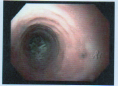 Figure 1 Esophageal rings with food bolus impaction in esophagus.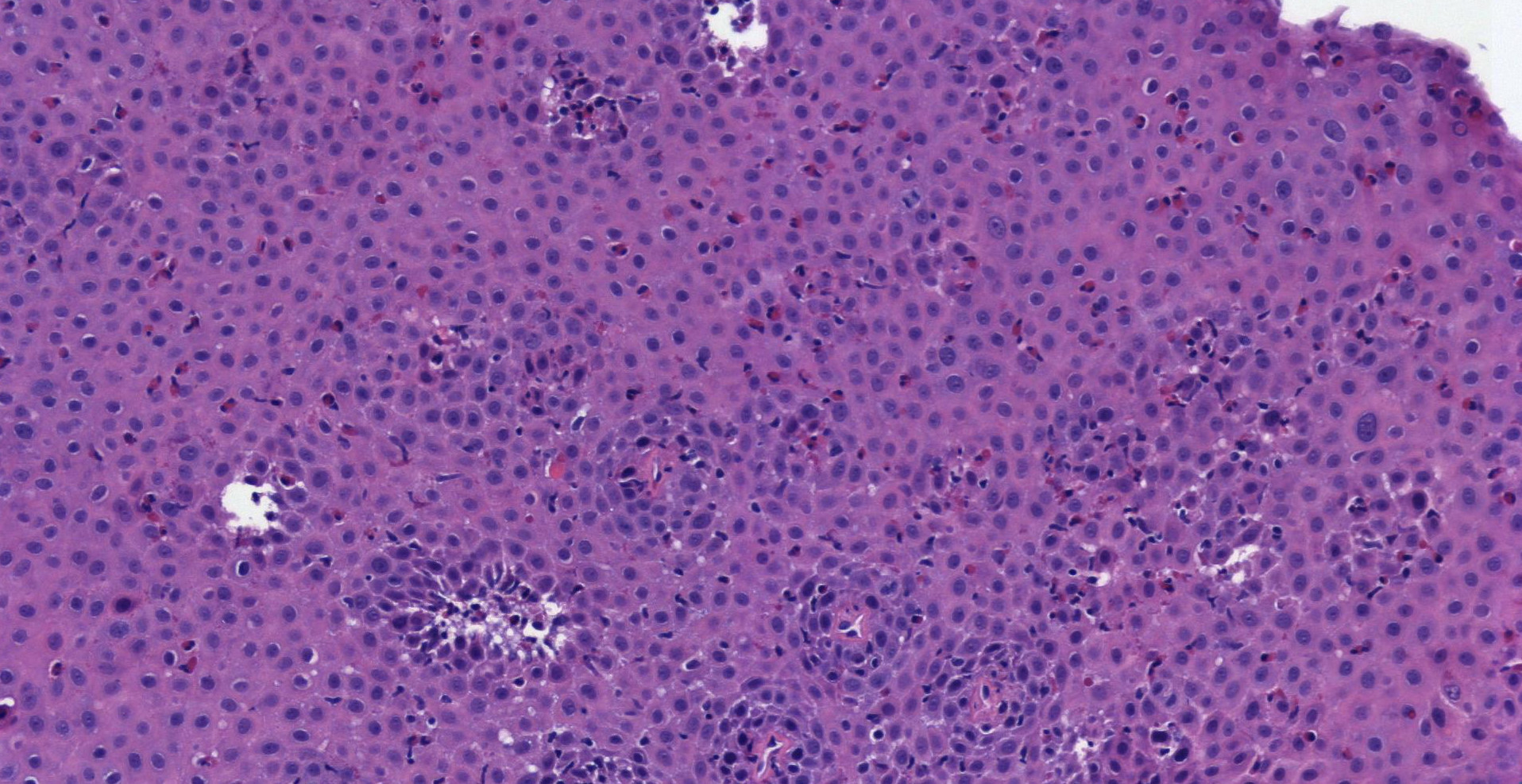 Figure 2 HE staining from the same patient showing many eosinophils, dilated intercelluar spaces and basal layer hyperplasia.